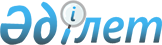 Об утверждении Правил выдачи разрешений на производство интродукции, реинтродукции и гибридизации животныхПриказ и.о. Министра сельского хозяйства Республики Казахстан от 27 февраля 2015 года № 18-03/153. Зарегистрирован в Министерстве юстиции Республики Казахстан 10 июля 2015 года № 11623.       В соответствии с подпунктом 60) пункта 1 статьи 9 Закона Республики Казахстан от 9 июля 2004 года "Об охране, воспроизводстве и использовании животного мира" и подпунктом 1) статьи 10 Закона Республики Казахстан от 15 апреля 2013 года "О государственных услугах" ПРИКАЗЫВАЮ:      Сноска. Преамбула - в редакции приказа Министра экологии, геологии и природных ресурсов РК от 15.09.2020 № 221 (вводится в действие по истечении двадцати одного календарного дня после дня его первого официального опубликования).
       1. Утвердить прилагаемые Правила выдачи разрешений на производство интродукции, реинтродукции и гибридизации животных.      2. Комитету лесного хозяйства и животного мира Министерства сельского хозяйства Республики Казахстан в установленном законодательством порядке обеспечить:      1) государственную регистрацию настоящего приказа в Министерстве юстиции Республики Казахстан;      2) в течение десяти календарных дней после государственной регистрации настоящего приказа в Министерстве юстиции Республики Казахстан направление его копии на официальное опубликование в периодических печатных изданиях и в информационно-правовой системе "Әділет";      3) размещение настоящего приказа на интернет-ресурсе Министерства сельского хозяйства Республики Казахстан.      3. Контроль за исполнением настоящего приказа возложить на курирующего вице-министра сельского хозяйства Республики Казахстан.      4. Настоящий приказ вводится в действие по истечении двадцати одного календарного дня после дня его первого официального опубликования.       "СОГЛАСОВАН"          Министр по инвестициям и          развитию Республики Казахстан          __________ А. Исекешев         17 апреля 2015 года       "СОГЛАСОВАН"          Министр национальной экономики          Республики Казахстан          ___________ Е. Досаев         9 июня 2015 года Правила выдачи разрешений на производство интродукции, реинтродукции и гибридизации животных       Сноска. Правила - в редакции приказа Министра экологии, геологии и природных ресурсов РК от 15.09.2020 № 221 (вводится в действие по истечении двадцати одного календарного дня после дня его первого официального опубликования). Глава 1. Общие положения       1. Настоящие Правила выдачи разрешений на производство интродукции, реинтродукции и гибридизации животных (далее – Правила) разработаны в соответствии с подпунктом 60) статьи 9 Закона Республики Казахстан от 9 июля 2004 года "Об охране, воспроизводстве и использовании животного мира" и подпунктом 1) статьи 10 Закона Республики Казахстан от 15 апреля 2013 года "О государственных услугах" (далее – Закон) и определяют порядок выдачи разрешений на производство интродукции, реинтродукции и гибридизации животных (далее – государственная услуга).      2. Государственная услуга оказывается территориальными подразделениями Комитета лесного хозяйства и животного мира Министерства экологии, геологии и природных ресурсов Республики Казахстан и Бассейновыми инспекциями рыбного хозяйства Комитета рыбного хозяйства Министерства экологии, геологии и природных ресурсов Республики Казахстан (далее – услугодатель) физическим и (или) юридическим лицам (далее – услугополучатель) в соответствии с настоящими Правилами.      Сноска. Пункт 2 - в редакции приказа Министра экологии, геологии и природных ресурсов РК от 24.03.2022 № 86 (вводится в действие по истечении шестидесяти календарных дней после дня его первого официального опубликования).
      3. В настоящих Правилах используются следующие основные понятия:       1) интродукция животных – преднамеренное или случайное распространение особей видов животных за пределы ареалов (областей распространения) в новые для них места, где ранее эти виды не обитали;       2) реинтродукция животных – преднамеренное переселение особей видов животных в прежние места обитания;      3) гибридизация животных – скрещивание особей разных видов или пород животных с целью получения особей с лучшими хозяйственно полезными признаками или свойствами;      4) стандарт государственной услуги – перечень основных требований к оказанию государственной услуги, включающий характеристики процесса, форму, содержание и результат оказания, а также иные сведения с учетом особенностей предоставления государственной услуги. Глава 2. Порядок выдачи разрешений       4. Заявка на выдачу разрешения на производство интродукции, реинтродукции и гибридизации животных (далее – заявка) направляется посредством веб-портала "электронного правительства" www.egov.kz (далее - Портал) в электронном виде по форме согласно приложению 1 к настоящим Правилам к услугодателю.      Перечень документов необходимых для оказания государственной услуги:       1) заявка в форме электронного документа, удостоверенная электронной цифровой подписью (далее – ЭЦП) услугополучателя по форме согласно приложению 1 к настоящим Правилам к услугодателю;      2) электронная копия биологического обоснования на производство интродукции, реинтродукции и гибридизации животных.       Перечень основных требований к оказанию государственной услуги, включающий характеристики процесса, форму, содержание и результат оказания, а также иные сведения с учетом особенностей предоставления государственной услуги изложены в стандарте государственной услуги "Выдача разрешения на производство интродукции, реинтродукции и гибридизации животных" согласно приложению 2 к настоящим Правилам.      Сведения о документах, удостоверяющих личность, о государственной регистрации (перерегистрации) юридического лица, о государственной регистрации в качестве индивидуального предпринимателя, либо о начале деятельности в качестве индивидуального предпринимателя услугодатель получает из соответствующих информационных систем через шлюз "электронного правительства".      При подаче заявки услугополучатель дает согласие на использование сведений, составляющих охраняемую законом тайну, содержащихся в информационных системах, при оказании государственных услуг, если иное не предусмотрено законами Республики Казахстан.      При сдаче услугополучателем всех необходимых документов через Портал услугополучателю в "личный кабинет" направляется статус о принятии запроса для оказания государственной услуги.      Сноска. Пункт 4 - в редакции приказа Министра экологии, геологии и природных ресурсов РК от 24.03.2022 № 86 (вводится в действие по истечении шестидесяти календарных дней после дня его первого официального опубликования).
      5. Канцелярия услугодателя в день поступления документов осуществляет их прием, регистрацию и направляет на рассмотрение услугодателю.       При обращении услугополучателя после окончания рабочего времени, в выходные и праздничные дни согласно Трудовому кодексу Республики Казахстан, прием документов осуществляется следующим рабочим днем.      Работник услугодателя в течение 2 (двух) рабочих дней с момента регистрации документов проверяет полноту представленных документов.      В случае установления факта неполноты представленных документов, работник ответственного подразделения в указанный срок готовит и направляет мотивированный отказ в дальнейшем рассмотрении заявки в форме электронного документа, подписанного ЭЦП уполномоченного лица услугодателя, в "личный кабинет" услугополучателя.      Сноска. Пункт 5 - в редакции приказа Министра экологии, геологии и природных ресурсов РК от 24.03.2022 № 86 (вводится в действие по истечении шестидесяти календарных дней после дня его первого официального опубликования).
       6. При установлении факта полноты представленных документов, работник ответственного подразделения в течение 2 (двух) рабочих дней рассматривает их на предмет соответствия требованиям настоящих Правил и формирует разрешение на производство интродукции, реинтродукции и гибридизации животных по форме согласно приложению 3 к настоящим Правилам.      Результат оказания государственной услуги направляется и хранится в "личном кабинете" услугополучателя в форме электронного документа, подписанного ЭЦП уполномоченного лица услугодателя.      Срок действия разрешения не превышает одного календарного года.       При отрицательном ответе услугодателя в случае наличия оснований для отказа в оказании государственной услуги, установленных законодательством Республики Казахстан, изложенных в стандарте государственной услуги "Выдача разрешения на производство интродукции, реинтродукции и гибридизации животных" согласно приложению 2 к настоящим Правилам услугодатель готовит и направляет мотивированный отказ.      Сноска. Пункт 6 - в редакции приказа Министра экологии, геологии и природных ресурсов РК от 06.10.2021 № 397 (вводится в действие по истечении шестидесяти календарных дней после дня его первого официального опубликования).
       7. В соответствии с подпунктом 11) пункта 2 статьи 5 Закона услугодатель обеспечивает внесение данных в информационную систему мониторинга оказания государственных услуг о стадии оказания государственной услуги в порядке, установленном Правилами внесения данных в информационную систему мониторинга оказания государственных услуг о стадии оказания государственной услуги, утвержденными приказом исполняющего обязанности Министра транспорта и коммуникаций Республики Казахстан от 14 июня 2013 года № 452 (зарегистрирован в Реестре государственной регистрации нормативных правовых актов за № 8555). Глава 3. Порядок обжалования решений, действий (бездействия) услугодателя и (или) их должностных лиц по вопросам оказания государственной услуги       8. Рассмотрение жалобы по вопросам оказания государственных услуг производится вышестоящим административным органом, должностным лицом, уполномоченным органом по оценке и контролю за качеством оказания государственных услуг.      Жалоба подается услугодателю и (или) должностному лицу, чье решение, действие (бездействие) обжалуются.      Услугодатель, должностное лицо, чье решение, действие (бездействие) обжалуются, не позднее 3 (трех) рабочих дней со дня поступления жалобы направляют ее и административное дело в орган, рассматривающий жалобу.      При этом услугодатель, должностное лицо, чье решение, действие (бездействие) обжалуются, вправе не направлять жалобу в орган, рассматривающий жалобу, если он в течение 3 (трех) рабочих дней примет решение либо иное административное действие, полностью удовлетворяющие требованиям, указанным в жалобе.       Жалоба услугополучателя, поступившая в адрес услугодателя, в соответствии с пунктом 2 статьи 25 Закона, подлежит рассмотрению в течение 5 (пяти) рабочих дней со дня ее регистрации.      Жалоба услугополучателя, поступившая в адрес уполномоченного органа по оценке и контролю за качеством оказания государственных услуг, подлежит рассмотрению в течение 15 (пятнадцати) рабочих дней со дня ее регистрации.      Если иное не предусмотрено законом, обращение в суд допускается после обжалования в досудебном порядке.      Сноска. Пункт 8 - в редакции приказа Министра экологии, геологии и природных ресурсов РК от 06.10.2021 № 397 (вводится в действие по истечении шестидесяти календарных дней после дня его первого официального опубликования).
              Заявка на выдачу разрешения на производство интродукции, 
                         реинтродукции и гибридизации животных                    Прошу выдать разрешение на производство интродукции, 
             реинтродукции и гибридизации животных (нужное подчеркнуть)       Цель проведения интродукции, реинтродукции и гибридизации __________________________________________________________________________Вид животного___________________________________________________________Количество и вес животного _______________________________________________Сроки проведения интродукции, реинтродукции и гибридизации________________________________________________________________________Район проведения интродукции, реинтродукции и гибридизации________________________________________________________________________Подтверждаю достоверность представленной информации и осведомлен об ответственности за предоставление недостоверных сведений в соответствии с законодательством Республики Казахстан.        Согласен на использование сведений, составляющих охраняемую законом тайну, содержащихся в информационных системах.       Дата подачи заявки "___" ______________ 20 ___ года.       ______________________________________________________________________             (фамилия, имя, отчество (при его наличии), электронная цифровая подпись       Сноска. Приложение 2 - в редакции приказа Министра экологии, геологии и природных ресурсов РК от 24.03.2022 № 86 (вводится в действие по истечении шестидесяти календарных дней после дня его первого официального опубликования). Разрешение на производство интродукции, реинтродукции и гибридизации животных© 2012. РГП на ПХВ «Институт законодательства и правовой информации Республики Казахстан» Министерства юстиции Республики КазахстанИсполняющий обязанностиМинистра сельского хозяйстваРеспублики КазахстанС. ОмаровУтверждены приказом 
исполняющего обязанности 
Министра сельского хозяйства 
Республики Казахстан
от 27 февраля 2015 года № 18-03/153Приложение 1 к Правилам
выдачи разрешений на 
производство интродукции, 
реинтродукции и гибридизации животныхФормаВ___________________________
(полное наименование 
уполномоченного органа)
от__________________________
(наименование юридического лица, либо
____________________________
фамилия, имя, отчество (при его 
наличии) физического лица)
____________________________
(адрес, номер телефона и факса)
____________________________
(бизнес-идентификационный номер,
индивидуальный идентификационный номер)Приложение 2
к Правилам выдачи разрешений
на производство интродукции,
реинтродукции и гибридизации животныхСтандарт государственной услуги "Выдача разрешения на производство интродукции, реинтродукции и гибридизации животных"Стандарт государственной услуги "Выдача разрешения на производство интродукции, реинтродукции и гибридизации животных"Стандарт государственной услуги "Выдача разрешения на производство интродукции, реинтродукции и гибридизации животных"Стандарт государственной услуги "Выдача разрешения на производство интродукции, реинтродукции и гибридизации животных"1Наименование услугодателяНаименование услугодателятерриториальные подразделения Комитета лесного хозяйства и животного мира Министерства экологии, геологии и природных ресурсов Республики Казахстан и Бассейновые инспекции рыбного хозяйства Комитета рыбного хозяйства Министерства экологии, геологии и природных ресурсов Республики Казахстан2  Способы предоставления государственной услуги   Способы предоставления государственной услуги через веб-портал "электронного правительства" www.egov.kz (далее - Портал)3  Срок оказания государственной услуги   Срок оказания государственной услуги 3 (три) рабочих дня4Форма оказания государственной услугиФорма оказания государственной услугиЭлектронная (полностью автоматизированная)5  Результат оказания государственной услуги   Результат оказания государственной услуги Разрешение на производство интродукции, реинтродукции и гибридизации животных либо мотивированный отказ.Форма предоставления результата оказания государственной услуги: электронная.6  Размер оплаты, взимаемой с услугополучателя взимаемой с услугополучателя при оказании государственной услуги, и способы ее взимания в случаях, предусмотренных законодательством Республики Казахстан   Размер оплаты, взимаемой с услугополучателя взимаемой с услугополучателя при оказании государственной услуги, и способы ее взимания в случаях, предусмотренных законодательством Республики Казахстан   Бесплатная 7  График работы   График работы 1) услугодатель – с понедельника по пятницу согласно трудовому законодательству Республики Казахстан с 09.00 до 18.30 часов, обеденный перерыв с 13.00 до 14.30 часов, кроме выходных и праздничных дней. Прием документов и выдача результатов оказания государственной услуги: с 9.00 часов до 17.00 часов, обеденный перерыв с 13.00 часов до 14.30 часов.2) Портал – круглосуточно, за исключением технических перерывов, связанных с проведением ремонтных работ (при обращении услугополучателя после окончания рабочего времени, в выходные и праздничные дни, согласно трудовому законодательству Республики Казахстан и статьей 5 Закона Республики Казахстан от 13 декабря 2001 года "О праздниках в Республике Казахстан", прием заявки и выдача результата оказания государственной услуги осуществляется следующим рабочим днем). Адреса мест оказания государственной услуги размещены на Портале.8  Перечень документов необходимых для оказания государственной услуги   Перечень документов необходимых для оказания государственной услуги 1) заявка в форме электронного документа, удостоверенная электронной цифровой подписью (далее - ЭЦП) услугополучателя по форме согласно приложению 1 к настоящим Правилам к услугодателю;2) электронная копия биологического обоснования на производство интродукции, реинтродукции и гибридизации животных.9Основания для отказа в оказании государственной услуги, установленные законодательством Республики КазахстанОснования для отказа в оказании государственной услуги, установленные законодательством Республики Казахстан1) установление недостоверности документов, представленных услугополучателем для получения государственной услуги, и (или) данных (сведений), содержащихся в них;2) несоответствие услугополучателя и (или) представленных материалов, объектов, данных и сведений, необходимых для оказания государственной услуги требованиям, установленным настоящими Правилами.10Иные требования с учетом особенностей оказания государственной услугиИные требования с учетом особенностей оказания государственной услугиСрок действия разрешения один календарный год. Услугополучатель получает государственную услугу в электронной форме через Портал при условии наличия ЭЦП.Услугополучатель имеет возможность получения информации о порядке и статусе оказания государственной услуги в режиме удаленного доступа посредством "личного кабинета" Портал, справочных служб услугодателя, а также Единого контакт-центра "1414", 8-800-080-7777.Приложение 3 к Правилам
выдачи разрешений на 
производство интродукции, 
реинтродукции и гибридизации животныхПриложение 3 к Правилам
выдачи разрешений на 
производство интродукции, 
реинтродукции и гибридизации животныхПриложение 3 к Правилам
выдачи разрешений на 
производство интродукции, 
реинтродукции и гибридизации животныхФормаФормаФормаРеквизиты ведомства уполномоченного органа на государственном языкеРеквизиты ведомства уполномоченного органа на русском языкеРазрешение на производство ________________________ №Дата выдачи: (дата выдачи)(Наименование услугополучателя)Территориальное подразделение Комитета лесного хозяйства и животного мира Министерства экологии, геологии и природных ресурсов Республики Казахстан в соответствии с Вашей заявкой № (номер заявки) от (дата заявки) касательно выдачи разрешения на производство _______________ сообщает (текст)